THE NATIONAL ASSOCIATION OFBLACK MILITARY WOMENNEW YORK CITY CHAPTERThe Second quarter activities and events summary for NYC Chapter 2021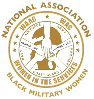 APRILAngel Calls Prayer ZoomThird Workshop Advocating for healthcare in the Black community Pain during the pandemic Preventive care ( Recovery/Immune Boosting)Initiate Amazon Smile Link Collecting Profiles from the  members to add to the website Sleepy TherapyMAY                         Prayer ZoomAngel Call Mary Kay Party Fundraising   facilitator by  Elnore H Cushnie 2021 USC Good Neighbors Grant ApplicationsSoldiers Care packages to a female soldierVeterans Benefits Newsletter May  2021Maj (ret) Caiphia Carolyn Rolle attended the Memorial Day at MT Vernon/Veteran Service Agency. JUNE 1.Prayer Zoom 2.Angel Call3. Anxiety Facilitator  by LTC Ruth Ravenell                                    4.Celebrating the passing of Juneteenth as a Federal                                                 Holiday5.LTC (ret) Paulette Williams & Maj Gloria Qualles coordinated    T- shirts, fundraising project6.Veterans  Benefits NewsletterCOL (RET) Carol St Pierre President, NYC Chapter of NABMWAPRILAngel Calls Prayer ZoomThird Workshop Advocating for healthcare in the Black community Pain during the pandemic Preventive care ( Recovery/Immune Boosting)Initiate Amazon Smile Link Collecting Profiles from the  members to add to the website Sleepy TherapyMAY                         Prayer ZoomAngel Call Mary Kay Party Fundraising   facilitator by  Elnore H Cushnie 2021 USC Good Neighbors Grant ApplicationsSoldiers Care packages to a female soldierVeterans Benefits Newsletter May  2021Maj (ret) Caiphia Carolyn Rolle attended the Memorial Day at MT Vernon/Veteran Service Agency. JUNE 1.Prayer Zoom 2.Angel Call3. Anxiety Facilitator  by LTC Ruth Ravenell                                    4.Celebrating the passing of Juneteenth as a Federal                                                 Holiday5.LTC (ret) Paulette Williams & Maj Gloria Qualles coordinated    T- shirts, fundraising project6.Veterans  Benefits NewsletterCOL (RET) Carol St Pierre President, NYC Chapter of NABMW+